PUBLIC MEETING NOTICEMeeting of the Request for Proposal Evaluation CommitteeSolicitation Number:  5400022555Solicitation Description:  STC – Managed Services Provider – Vendor Management SystemThe following meetings of the RFP Evaluation Committee for purposes of discussing and ranking proposals will be held via Teams. If you are interested in attending, please email me at www.cnorfleet@mmo.sc.gov for log in information. Subject line of your email must read: 5400022555 STC Managed Services Provider – Vendor Management System Evaluation Committee Mtg.  Please note that the Executive Session will not be open to the public. 	Wednesday, May 25, 2022, 9:00 a.m. – 12:00 p.m. EST	Thursday, May 26, 2022, 9:00 a.m. – 12:00 p.m. EST	Thursday, May 26, 2022, 1:00 p.m. – 4:00 p.m. EST Meeting will be held via web conference.  If you are interested in attending, email cnorfleet@mmo.sc.gov for log-in credentials.  AGENDARegular Session1.  Open Meeting2.  Overview of Process and Committee Responsibilities – General Instructions3.  Motion to go into Executive SessionExecutive Session4.  Discussion of Proposals       5.  Consensus Ranking/Scoring6.  Motion to AdjournSincerely,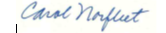 Carol NorfleetProcurement Manager  